                                                                                                                             Colorado’s State Advisory Council for Early Childhood 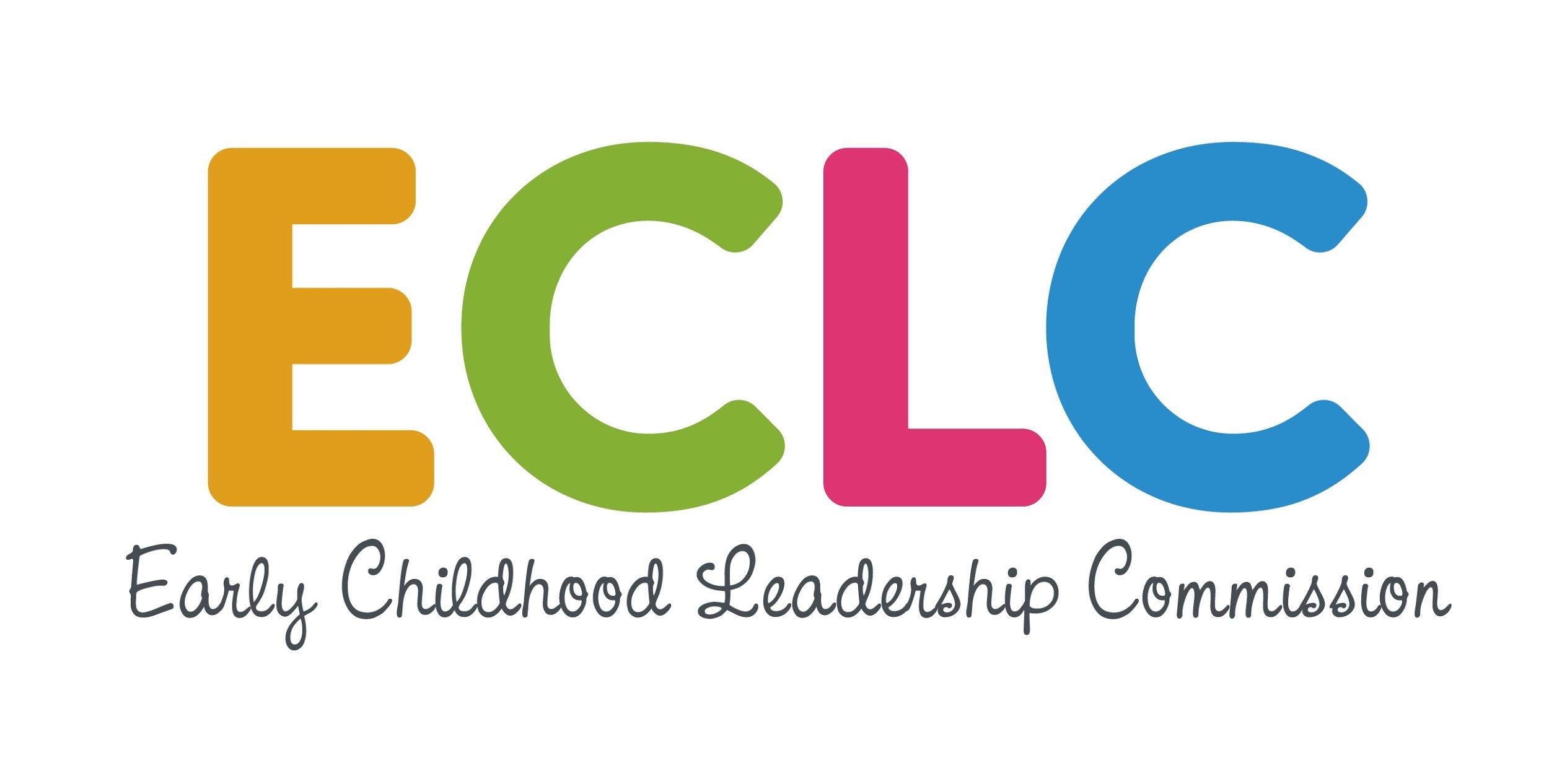 ECPD Working Advisory GroupAugust 6, 2019 1:00pm-3:00pm Colorado Department of Health Care Policy & Financing 1570 Grant St, Denver, CO 802031:00-1:10	Welcome and Introductions					Pamela Harris 1:10-1:40	Early Childhood Professional Credential Work 		Work Group Reps.Group Presentation 1:40-2:45	Early Childhood Workforce 2020 Plan Mapping		Angela Ben-ZekryDiscussion and Exercise  2:45-2:50	Public Comment						Pamela Harris 2:50-3:00	Wrap Up							Rebecca Kantor Meeting Evaluation FormPaper evaluation forms available at meetingSee calendar marker for link https://forms.gle/9XX7XxyJq44DkixB6Next MeetingsTuesday, October 1, 2019 @ HCPF 1pm-3pmTuesday, December 3, 2019, 1-3pmSubmit Agenda Options for Upcoming MeetingsSee calendar marker for link https://docs.google.com/spreadsheets/d/1XNbLIrhNTSTeXpicDraqNEDGPI_MtnJ6TXawzoihEb4/edit?usp=sharing